POSREEL 1REEL 2REEL 320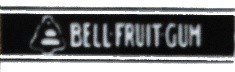 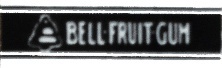 COPBJP19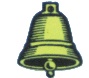 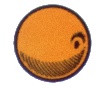 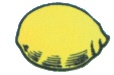 COPBJP18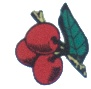 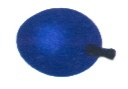 COPBJP17COPBJP161514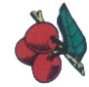 13121110987654321